SCUOLA SECONDARIA DI  I GRADO DI __________________1. Presentazione della classe 1.1. Elenco degli alunni1.2. Composizione del gruppo classe1.4. Profilo del gruppo classeIn base ad una media dei giudizi espressi dai vari docenti del Consiglio di Classe, si può delineare il profilo della classe relativamente alle seguenti voci:2. Obiettivi formativi generaliGli obiettivi formativi generali dedotti dal POF possono essere così sintetizzati:sviluppo delle capacità logichesviluppo di competenze comunicativematurazione di un metodo operativo efficaceacquisizione di autonomia e di responsabilità nell’impegnosviluppo di capacità critiche.Relativamente alla classe, si ritiene da un confronto fra i docenti che gli obiettivi siano stati raggiunti nel modo seguente:3. Livello di preparazione della classeIn base ai sottoscritti indicatori per descrivere il livello di preparazione della classe, i docenti, tenendo conto della media di preparazione degli allievi per ciascuna disciplina, esprimono le seguenti valutazioni:……………………………………………………………………………………………………..………………………………………4. Metodologia e strumenti……………………………………………………………………………………………………..………………………………………5. VerificheDi tipo giornaliero e periodico tese ad accertare i reali progressi e l’acquisizione di conoscenze ed abilità conseguite dagli allievi:prove soggettive (scritte, orali, pratiche, grafico-progettuali) per testare abilità quali comprensione, esposizione, uso dei linguaggi specificiprove oggettive semistrutturate e strutturateprove di autoverificaprove di verifica sommativarealizzazione di  elaborati individuali, di gruppo (mappe, poster,ecc.)discussioni collettiveprove di competenza (compiti autentici, realizzazione di video esperienze, manufatti)6. Attività significative attuateSi indicano di seguito le principali iniziative, relativamente a compiti autentici interdisciplinari, viaggi di integrazione culturale, visite guidate, partecipazioni a manifestazioni e progetti.……………………………………………………………………………………………………..………………………………………7.  Rapporti Scuola-Famiglia
Il rapporto con le famiglie è stato generalmente : [_] collaborativo[_] costante[_] limitato ai colloqui generali[_] sollecitato ( alunni  in difficoltà )[_] saltuario[_] informativo ( comunicazioni tramite diario)[_] assente8. Valutazione Secondo la scheda di valutazione ministeriale. Vedi criteri stabiliti nel POF.Si allegano inoltre le relazioni finali delle singole discipline.    ISTITUTO COMPRENSIVOI NTERPROVINCIALE DEI SIBILLINI Scuola Infanzia – Primaria – Secondaria di primo grado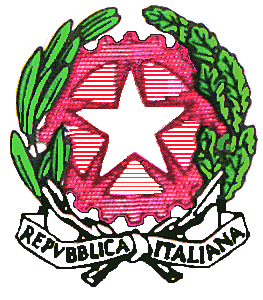 Via E. Pascali,81 - 63087 COMUNANZA (AP)Posta elettr. apic81300t@istruzione.it  - P.E.C. apic81300t@pec.istruzione.it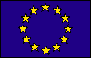 CLASSE      SEZ.__COORDINATRICE PROF.SSA_________________________RELAZIONE FINALEdel consiglio di classeA.S. ________________ModestasufficientediscretabuonaottimaSocializzazione degli allievi e collaborazione reciprocaAttenzione durante le lezioniPartecipazione al dialogo educativoCapacità di iniziativa Disponibilità al lavoroFrequenzaObiettivi raggiuntisolo da un gruppoda un congruo gruppodalla maggioranzadalla quasi totalitàSviluppo delle capacità logicheSviluppo di competenze comunicativeMaturazione di un metodo operativo efficaceAcquisizione di autonomia e di responsabilità nell’impegnoSviluppo di capacità critichemodestasufficientediscretabuonaottimaInformazione di baseCapacità di stabilire collegamenti e di contestualizzareCapacità di argomentazioneCapacità di approfondimento e di elaborazione criticaQualità della comunicazione